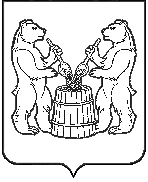 АДМИНИСТРАЦИЯ МУНИЦИПАЛЬНОГО ОБРАЗОВАНИЯ«УСТЬЯНСКИЙ МУНИЦИПАЛЬНЫЙ РАЙОН»АРХАНГЕЛЬСКОЙ  ОБЛАСТИПОСТАНОВЛЕНИЕот 19 июля 2019 года  № 883 р.п. Октябрьский Об утверждении административного регламента предоставлениямуниципальной услуги по согласованию переустройства и (или) перепланировки помещений в многоквартирных домах на территориях сельских поселений, входящих в состав муниципального образования «Устьянский муниципальный район» Архангельской областиВ  соответствии с Федеральным законом от 27 июля 2010 года № 210-ФЗ «Об организации предоставления государственных и муниципальных услуг», областным законом от 02 июля 2012 года № 508-32-ОЗ  «О государственных и муниципальных услугах в Архангельской области и дополнительных мерах по защите прав человека и гражданина при их предоставлении», главой 4 Жилищного кодекса Российской Федерации,  администрация муниципального образования «Устьянский муниципальный район»ПОСТАНОВЛЯЕТ:1. Утвердить прилагаемый административный регламент предоставления муниципальной услуги по согласованию переустройства и (или) перепланировки помещений в многоквартирных домах на территориях сельских поселений, входящих в состав муниципального образования «Устьянский муниципальный район» Архангельской области  (далее – административный регламент).2. Установить, что положения административного регламента в части, касающейся предоставления муниципальной услуги через многофункциональный центр предоставления государственных и муниципальных услуг и (или) привлекаемые им организации, применяются со дня вступления в силу соглашения о взаимодействии между администрацией муниципального образования «Устьянский муниципальный район»  и многофункциональным центром предоставления государственных и муниципальных услуг и в течение срока действия такого соглашения.Установить, что в случаях, предусмотренных соглашением о взаимодействии между администрацией муниципального образования «Устьянский муниципальный район» и многофункциональным центром предоставления государственных и муниципальных услуг, административные действия, связанные с межведомственным информационным взаимодействием, предусмотренные административным регламентом, осуществляются уполномоченными работниками многофункционального центра предоставления государственных и муниципальных услуг и (или) привлекаемых им организаций. В этих случаях данные административные действия, предусмотренные административным регламентом, муниципальными служащими администрации муниципального образования «Устьянский муниципальный район» не осуществляются.3. Установить, что положения административного регламента в части, касающейся предоставления муниципальной услуги через Архангельский региональный портал государственных и муниципальных услуг (функций) и Единый портал государственных и муниципальных услуг (функций), применяются со дня вступления в силу соглашения об информационном взаимодействии между администрацией муниципального образования «Устьянский муниципальный район» и  министерством связи и информационных технологий Архангельской области и в течение срока действия такого соглашения.4. Признать утратившим силу постановление «Об утверждении административного регламента предоставления муниципальной услуги по согласованию переустройства и (или) перепланировки жилых помещений, расположенных на территориях сельских поселений, входящих в состав муниципального образования «Устьянский муниципальный район» от 26 ноября 2015 года № 1251.5. Признать утратившим силу постановление «О  внесении изменений  в административный регламент предоставления муниципальной  услуги по согласованию переустройства и (или) перепланировки жилых помещений» от 11 августа 2016 года № 532.6. Признать утратившим силу постановление «О  внесении изменений  в административный регламент предоставления муниципальной  услуги по согласованию переустройства и (или) перепланировки жилых помещений» от 04 сентября 2018 года № 1015.4. Настоящее постановление подлежит официальному опубликованию в муниципальном вестнике «Устьяны» и размещению на официальном сайте администрации муниципального образования «Устьянский муниципальный район» в сети «Интернет». 5. Настоящее постановление вступает в силу после его официального опубликования. Исполняющий обязанностиглавы муниципального образования                                   О.В. МемноноваУтвержден постановлением администрации муниципального образования «Устьянский муниципальный район» от 19 июля 2019 года № 883АДМИНИСТРАТИВНЫЙ РЕГЛАМЕНТпредоставления муниципальной услуги по согласованию переустройства и (или) перепланировки помещений в многоквартирных домах на территориях сельских поселений, входящих в состав муниципального образования «Устьянский муниципальный район» Архангельской областиI. Общие положения1.1. Предмет регулирования административного регламента1. Настоящий административный регламент устанавливает порядок предоставления муниципальной услуги по согласованию переустройства и (или) перепланировки помещений в многоквартирных домах на территориях сельских поселений, входящих в состав муниципального образования «Устьянский муниципальный район» Архангельской области  (далее - муниципальная услуга) и стандарт предоставления муниципальная услуги, включая сроки и последовательность административных процедур и административных действий администрации муниципального образования «Устьянский муниципальный район» Архангельской области (далее – местная администрация) и управления строительства и инфраструктуры администрации муниципального образования «Устьянский муниципальный район» (далее – управление строительства и инфраструктуры) при осуществлении полномочий по предоставлению муниципальной услуги.2. Предоставление муниципальной услуги включает в себя следующие административные процедуры:1) регистрация запроса заявителя о предоставлении муниципальной услуги;2) рассмотрение вопроса о предоставлении муниципальной услуги исполнителем;3) выдача результата предоставления муниципальной услуги.3. К административным процедурам, исполняемым многофункциональным центром предоставления государственных и муниципальных услуг и (или) привлекаемыми им организациями, относятся:1) регистрация запроса заявителя о предоставлении муниципальной услуги;2) выдача заявителю результата предоставления муниципальной услуги.1.2. Описание заявителей при предоставлениимуниципальной услуги4. Заявителями при предоставлении муниципальной услуги являются: 1) собственники; 2) уполномоченный наймодателем на представление документов наниматель переустраиваемого и (или) перепланируемого помещения в многоквартирном доме по договору социального найма, находящегося на территории сельского поселения, входящего в состав муниципального образования «Устьянский муниципальный район».5. От имени заявителей, указанных в пункте 4 настоящего административного регламента, вправе выступать:а) законные представители юридических лиц (руководители организаций);б) законные представители физических лиц;в) представители, уполномоченные на совершение юридически значимых действий на основании доверенности или иного правоустанавливающего документа.Полномочия лиц, указанных в пункте 5 настоящего административного регламента, подтверждаются документами, предусмотренными законодательством Российской Федерации. Документ, подтверждающий полномочия выступать от имени заявителя, предоставляется в орган, предоставляющий муниципальную услугу, вместе с запросом о предоставлении муниципальной услуги.В случае оформления доверенности, подтверждающей правомочие на обращение за получением муниципальной услуги, в форме электронного документа она должна быть подписана с использованием усиленной квалифицированной электронной подписи.1.3. Требования к порядку информирования о правилахпредоставления муниципальной услуги6. Информация о правилах предоставления муниципальной услуги может быть получена:по телефону;по электронной почте;по почте путем обращения заявителя с письменным запросом о предоставлении информации;при личном обращении заявителя;на официальном сайте администрации МО «Устьянский муниципальный район» в информационно-телекоммуникационной сети «Интернет»;на Архангельском региональном портале государственных и муниципальных услуг и Едином портале государственных и муниципальных услуг (функций);в помещениях администрации (на информационных стендах);в многофункциональном центре предоставления государственных и муниципальных услуг и (или) привлекаемых им организациях.7. При информировании по телефону, по электронной почте, по почте (путем обращения заявителя с письменным запросом о предоставлении информации) и при личном обращении заявителя:1) сообщается следующая информация:контактные данные управления строительства и инфраструктуры (почтовый адрес, адрес официального сайта в информационно-телекоммуникационной сети «Интернет», номер телефона для справок, адрес электронной почты);график работы управления строительства и инфраструктуры с заявителями в целях оказания содействия при подаче запросов заявителей в электронной форме;график работы управления строительства и инфраструктуры с заявителями по иным вопросам их взаимодействия;сведения о порядке досудебного (внесудебного) обжалования решений и действий (бездействия) должностных лиц, муниципальных служащих управления строительства и инфраструктуры, а также решений и действий (бездействия) многофункционального центра предоставления государственных и муниципальных услуг и (или) привлекаемых им организаций, их работников;2) осуществляется консультирование по порядку предоставления муниципальной услуги, в том числе в электронной форме.Ответ на телефонный звонок должен начинаться с информации о наименовании управления строительства и инфраструктуры, в которую позвонил гражданин, должности, фамилии, имени и отчестве принявшего телефонный звонок муниципального служащего управления строительства и инфраструктуры. Время разговора не должно превышать 10 минут (за исключением случаев консультирования по порядку предоставления муниципальной услуги в электронной форме). При невозможности муниципального служащего, принявшего телефонный звонок, самостоятельно ответить на поставленные вопросы, телефонный звонок должен быть переадресован (переведен) на другого муниципального служащего либо позвонившему гражданину должен быть сообщен номер телефона, по которому можно получить необходимую информацию, или указан иной способ получения информации о правилах предоставления муниципальной услуги.Обращения заявителей по электронной почте и их письменные запросы рассматриваются в управления строительства и инфраструктуры в порядке, предусмотренном Федеральным законом от 02 мая 2006 года № 59-ФЗ «О порядке рассмотрения обращений граждан Российской Федерации» и Федеральным законом от 09 февраля 2009 года № 8-ФЗ «Об обеспечении доступа к информации о деятельности государственных органов и органов местного самоуправления».б) осуществляется консультирование по порядку предоставления муниципальной услуги.Ответ на телефонный звонок должен начинаться с информации о наименовании органа, в который позвонил гражданин, должности, фамилии, имени и отчестве принявшего телефонный звонок муниципального служащего органа. Время разговора не должно превышать 10 минут. При невозможности муниципального служащего, принявшего телефонный звонок, самостоятельно ответить на поставленные вопросы телефонный звонок должен быть переадресован (переведен) на другого муниципального служащего либо позвонившему гражданину должен быть сообщен номер телефона, по которому можно получить необходимую информацию, или указан иной способ получения информации о правилах предоставления муниципальной услуги.Обращения заявителей по электронной почте и их письменные запросы рассматриваются в органе в порядке, предусмотренном Федеральным законом от 02.05.2006 N 59-ФЗ «О порядке рассмотрения обращений граждан Российской Федерации» и Федеральным законом от 09.02.2009 N 8-ФЗ «Об обеспечении доступа к информации о деятельности государственных органов и органов местного самоуправления».8. На официальном сайте администрации муниципального образования «Устьянский муниципальный район» в информационно-телекоммуникационной сети «Интернет» размещается следующая информация:текст настоящего административного регламента;контактные данные управления строительства и инфраструктуры, указанные в пункте 7 настоящего административного регламента;график работы управления строительства и инфраструктуры с заявителями в целях оказания содействия при подаче запросов заявителей в электронной форме;график работы управления строительства и инфраструктуры с заявителями по иным вопросам их взаимодействия;образцы заполнения заявителями бланков документов;информация о порядке обращения за получением результата муниципальной услуги в электронной форме, в том числе образцы заполнения заявителями интерактивных электронных форм документов на Архангельском региональном портале государственных и муниципальных услуг (функций) и Едином портале государственных и муниципальных услуг (функций);порядок получения консультаций (справок) о предоставлении муниципальной услуги;сведения о порядке досудебного (внесудебного) обжалования решений и действий (бездействия) должностных лиц управления строительства и инфраструктуры, муниципальных служащих, а также решений и действий (бездействия) многофункционального центра предоставления государственных и муниципальных услуг и (или) привлекаемых им организаций, их работников.9. На Архангельском региональном портале государственных и муниципальных услуг (функций) размещаются:информация, указанная в пункте 8 настоящего административного регламента;информация, указанная в пункте 22 Положения о формировании и ведении Архангельского регионального реестра государственных и муниципальных услуг (функций) и Архангельского регионального портала государственных и муниципальных услуг (функций), утвержденного постановлением Правительства Архангельской области от 28 декабря 2010 года № 408-пп.10. В помещениях администрации (на информационных стендах) размещается информация, указанная в пункте 8 настоящего административного регламента.В многофункциональном центре предоставления государственных и муниципальных услуг и (или) привлекаемых им организациях предоставляется информация, предусмотренная Правилами организации деятельности многофункциональных центров предоставления государственных и муниципальных услуг, утвержденными постановлением Правительства Российской Федерации от 22 декабря 2012 года № 1376.II. Стандарт предоставления муниципальной услуги11. Полное наименование муниципальной услуги: «Согласование переустройства и перепланировки помещений в многоквартирных домах на территориях сельских поселений, входящих в состав муниципального образования «Устьянский муниципальный район» Архангельской области.Краткое наименование муниципальной услуги: «Согласование переустройства и перепланировки помещений в многоквартирных домах».12. Муниципальная услуга предоставляется администрацией муниципального образования «Устьянский мунциипальный район» в лице управления строительства и инфраструктуры.13. Предоставление муниципальной услуги осуществляется в соответствии с нормативными правовыми актами, перечень которых подлежит размещению на Архангельском региональном портале государственных и муниципальных услуг (функций) и официальном сайте администрации в информационно-телекоммуникационной сети «Интернет».2.1. Перечень документов, необходимых для предоставлениямуниципальной услуги14. Для проведения переустройства и (или) перепланировки помещения собственник данного помещения или уполномоченное им лицо направляет в администрацию МО «Устьянский муниципальный район» следующие документы (далее в совокупности - запрос заявителя):1) заявление о переустройстве и (или) перепланировке по форме, утвержденной уполномоченным Правительством Российской Федерации федеральным органом исполнительной власти;2) документ, удостоверяющий личность заявителя (для заявителя - физического лица или индивидуального предпринимателя) либо личность представителя физического лица или индивидуального предпринимателя;3) документ, подтверждающий полномочия выступать от имени заявителя;4) документ, подтверждающий полномочия руководителя юридического лица;5) правоустанавливающие документы на переустраиваемое и (или) перепланируемое в многоквартирном доме (подлинники или засвидетельствованные в нотариальном порядке копии);6) подготовленный и оформленный в установленном порядке проект переустройства и (или) перепланировки переустраиваемого и (или) перепланируемого помещения в многоквартирном доме, а если переустройство и (или) перепланировка помещения в многоквартирном доме невозможны без присоединения к данному помещению части общего имущества в многоквартирном доме, также протокол общего собрания собственников помещений в многоквартирном доме о согласии всех собственников помещений в многоквартирном доме на такие переустройство и (или) перепланировку помещения в многоквартирном доме, предусмотренном частью 2 статьи 40 ЖК РФ;7) технический паспорт переустраиваемого и (или) перепланируемого помещения в многоквартирном доме;8) согласие в письменной форме всех членов семьи нанимателя (в том числе временно отсутствующих членов семьи нанимателя), занимающих переустраиваемое и (или) перепланируемое жилое помещение на основании договора социального найма (в случае, если заявителем является уполномоченный наймодателем на представление предусмотренных настоящим пунктом документов наниматель переустраиваемого и (или) перепланируемого помещения в многоквартирном доме по договору социального найма);9) заключение органа по охране памятников архитектуры, истории и культуры о допустимости проведения переустройства и (или) перепланировки помещения в многоквартирном доме, если такое помещение или дом, в котором оно находится, является памятником архитектуры, истории или культуры.Заявителю выдается расписка в получении от заявителя документов с указанием их перечня и даты их получения органом, осуществляющим согласование, а также с указанием перечня документов, которые будут получены по межведомственным запросам. В случае представления документов через многофункциональный центр расписка выдается указанным многофункциональным центром.15. Для проведения переустройства и (или) перепланировки помещения в многоквартирном доме заявитель вправе по собственной инициативе представить:1) правоустанавливающие документы на переустраиваемое и (или) перепланируемое помещение в многоквартирном доме, если право на него зарегистрировано в Едином государственном реестре недвижимости;2) технический паспорт переустраиваемого и (или) перепланируемого помещения в многоквартирном доме;3) заключение органа по охране памятников архитектуры, истории и культуры о допустимости проведения переустройства и (или) перепланировки помещения в многоквартирном доме, если такое помещение или дом, в котором оно находится, является памятником архитектуры, истории или культуры.16. Если заявитель не представил по собственной инициативе документы, указанные в пункте 15 настоящего административного регламента, администрация должна самостоятельно запросить их путем направления межведомственных информационных запросов в порядке, предусмотренном разделом III настоящего административного регламента.17. Документ, предусмотренный подпунктом 1 пункта 14 настоящего административного регламента, составляется по форме, утвержденной постановлением Правительства РФ от 28 апреля 2005 г. N 266 «Об утверждении формы заявления о переустройстве и (или) перепланировке жилого помещения и формы документа, подтверждающего принятие решения о согласовании переустройства и (или) перепланировки жилого помещения» (приложение № 1 к настоящему административному регламенту).Документ, предусмотренный подпунктом 8 пункта 14 настоящего административного регламента, составляется в свободной форме.18. Документы, предусмотренные подпунктами 2-4 пункта 14 настоящего административного регламента, представляются заявителем в виде заверенной копии в 1 (одном) экземпляре каждый.Копии документов, предоставляемых заявителем, должны быть заверены следующим образом (по выбору заявителя):а) личной подписью заявителя или его представителя (для заявителя - физического лица или индивидуального предпринимателя);б) личной подписью законного или иного представителя юридического лица и печатью юридического лица (для заявителя - юридического лица);в) нотариально.19. Документы, предусмотренные настоящим подразделом, представляются одним из следующих способов:подаются заявителем лично в администрацию, многофункциональный центр предоставления государственных и муниципальных услуг и (или) привлекаемую им организацию;направляются заказным почтовым отправлением с описью вложения в администрацию;направляются через Архангельский региональный портал государственных и муниципальных услуг (функций) или Единый портал государственных и муниципальных услуг (функций). Формирование запроса заявителя, являющегося физическим лицом, в электронной форме осуществляется посредством заполнения электронной формы запроса на Архангельском региональном портале государственных и муниципальных услуг (функций) или Едином портале государственных и муниципальных услуг (функций) без необходимости дополнительной подачи запроса заявителя в какой-либо иной форме. Запрос заявителя, представленный данным способом, подписывается простой электронной подписью заявителя (с использованием электронного сервиса «личный кабинет») при условии, что при выдаче ключа простой электронной подписи личность заявителя установлена при личном приеме.2.2. Основания для отказа в приеме документов,необходимых для предоставления муниципальной услуги20. Основаниями для отказа в приеме документов, необходимых для предоставления муниципальной услуги, являются следующие обстоятельства:1) лицо, подающее документы, не относится к числу заявителей в соответствии с пунктами 4 – 5 настоящего административного регламента;2) заявитель представил неполный комплект документов в соответствии с пунктом 14 настоящего административного регламента;3) заявитель представил документы, оформление и (или) способ представления которых не соответствует установленным требованиям (абзацы первый и второй пункта 17, пункты 18 и 19 настоящего административного регламента).4) представления документов в ненадлежащий орган;5) несоответствия проекта переустройства и (или) перепланировки помещения в многоквартирном доме требованиям законодательства.21. Не допускается отказ в приеме документов, необходимых для предоставления муниципальной услуги, в случае если запрос заявителя подан в соответствии с информацией о сроках и порядке предоставления муниципальной услуги, размещенной на Архангельском региональном портале государственных и муниципальных услуг (функций), Едином портале государственных и муниципальных услуг (функций) и официальном сайте администрации муниципального образования «Устьянский муниципальный район» в информационно-телекоммуникационной сети «Интернет».Не допускается повторный отказ в приеме документов, необходимых для предоставления муниципальной услуги, по основанию, предусмотренному подпунктом 2 пункта 20 настоящего административного регламента, если такой отказ приводит к нарушению требований, предусмотренных пунктом 4 части 1 статьи 7 Федерального закона от 27 июля 2010 года № 210-ФЗ «Об организации предоставления государственных и муниципальных услуг».2.3. Сроки при предоставлении муниципальной услуги22. Сроки выполнения отдельных административных процедур и действий:1) регистрация запроса заявителя либо выдача уведомления об отказе в приеме документов, необходимых для предоставления муниципальной услуги:при поступлении запроса заявителя в электронной форме – до 8 часов с момента поступления запроса заявителя (начала рабочего дня – в отношении запросов заявителей, поступивших во внерабочее время);при поступлении запроса заявителя иным способом – до 3 дней с момента поступления запроса заявителя;2) рассмотрение вопроса о предоставлении муниципальной услуги осуществляется в течение 39 дней с момента регистрации запроса о предоставлении муниципальной услуги;3) выдача результата предоставления муниципальной услуги осуществляется в течение 3 дней с момента принятия решения о предоставлении муниципальной услуги или об отказе в ее предоставлении.23. Максимальный срок ожидания в очереди:а) при подаче запроса о предоставлении муниципальной услуги - до 15 минут;б) при получении результата предоставления муниципальной услуги - до 15 минут.24. Общий срок предоставления муниципальной услуги:при поступлении запроса заявителя в электронной форме – до 43 дней со дня поступления запроса заявителя;при поступлении запроса заявителя иным способом – до 45 дней со дня поступления запроса заявителя.В указанный срок не включается время, в течение которого предоставление муниципальной услуги было приостановлено в порядке и по основаниям, предусмотренным настоящим административным регламентом.В случае поступления запроса заявителя через многофункциональный центр предоставления государственных и муниципальных услуг и (или) привлекаемые им организации общий срок предоставления муниципальной услуги исчисляется со дня регистрации запроса заявителя в многофункциональном центре предоставления государственных и муниципальных услуг и (или) привлекаемой им организации.2.4. Основания для приостановления или отказав предоставлении муниципальной услуги25. Основаниями для принятия решения о приостановлении согласования переустройства и (или) перепланировки помещения в многоквартирном доме являются следующие обстоятельства:а) заявление заявителя о приостановлении муниципальной услуги;б) смерть заявителя - физического лица либо реорганизация, ликвидация заявителя - юридического лица.26. Приостановление предоставления муниципальной услуги допускается на срок, не превышающий 30 дней. В случае, указанном в подпункте «б» пункта 25 настоящего административного регламента, - до момента определения правопреемника заявителя.27. Приостановление предоставления муниципальной услуги по основаниям, не предусмотренным пунктом 25 настоящего административного регламента, не допускается.28. Основаниями для принятия решения об отказе в предоставлении согласования переустройства и (или) перепланировки помещения в многоквартирном доме являются следующие обстоятельства:1) непредставления определенных документов указанных в пункте 14, обязанность по представлению которых с учетом пункта 15 возложена на заявителя;1.1) поступления в местную администрацию, ответа органа государственной власти, органа местного самоуправления либо подведомственной органу государственной власти или органу местного самоуправления организации на межведомственный запрос, свидетельствующего об отсутствии документа и (или) информации, необходимых для проведения переустройства и (или) перепланировки помещения в многоквартирном доме в соответствии с частью 2.1 статьи 26 ЖК РФ, если соответствующий документ не был представлен заявителем по собственной инициативе. Отказ в согласовании переустройства и (или) перепланировки помещения в многоквартирном доме по указанному основанию допускается в случае, если орган, осуществляющий согласование, после получения такого ответа уведомил заявителя о получении такого ответа, предложил заявителю представить документ и (или) информацию, необходимые для проведения переустройства и (или) перепланировки помещения в многоквартирном доме и не получил от заявителя такие документы и (или) информацию в течение пятнадцати рабочих дней со дня направления уведомления.29. Не допускается отказ в предоставлении муниципальной услуги в случае, если запрос заявителя подан в соответствии с информацией о сроках и порядке предоставления муниципальной услуги, размещенной на Архангельском региональном портале государственных и муниципальных услуг (функций), Едином портале государственных и муниципальных услуг (функций) и официальном сайте администрации муниципального образования «Устьянский муниципальный район» в информационно-телекоммуникационной сети «Интернет».2.5. Плата, взимаемая с заявителя при предоставлениимуниципальной услуги30. Плата за предоставление муниципальной услуги не взимается.2.6. Результаты предоставления муниципальной услуги31. Результатами предоставления муниципальной услуги являются:а) решение о согласовании переустройства и (или) перепланировки помещения в многоквартирном доме;б) постановление об отказе в согласовании переустройства и (или) перепланировки помещения в многоквартирном доме.2.7. Требования к местам предоставления муниципальной услуги32. Помещения управления строительства и инфраструктуры, предназначенные для предоставления муниципальной услуги, обозначаются соответствующими табличками с указанием номера кабинета, фамилий, имен и отчеств муниципальных служащих, организующих предоставление муниципальной услуги, мест приема и выдачи документов, мест информирования заявителей.Прием заявителей осуществляется в рабочих кабинетах управления строительства и инфраструктуры.Для ожидания приема отводятся места, оснащенные стульями и столами, для возможности оформления документов.В местах информирования заявителей размещаются информационные стенды с информацией, предусмотренной абзацами вторым – седьмым пункта 8 настоящего административного регламента.33. Помещения управления строительства и инфраструктуры, предназначенные для предоставления муниципальной услуги, должны удовлетворять требованиям об обеспечении беспрепятственного доступа инвалидов к объектам социальной, инженерной и транспортной инфраструктур и к предоставляемым в них услугам в соответствии с законодательством Российской Федерации о социальной защите инвалидов, включая:условия беспрепятственного доступа к помещениям управления строительства и инфраструктуры и предоставляемой в них муниципальной услуге;возможность самостоятельного или с помощью служащих, организующих предоставление муниципальной услуги, передвижения по зданию, в котором расположены помещения управления строительства и инфраструктуры, в целях доступа к месту предоставления муниципальной услуги, входа в такое здание и выхода из него;возможность посадки в транспортное средство и высадки из него перед входом в здание, в котором расположены помещения управления строительства и инфраструктуры, предназначенные для предоставления муниципальной услуги, в том числе с помощью служащих, организующих предоставление муниципальной услуги;сопровождение инвалидов, имеющих стойкие расстройства функции зрения и самостоятельного передвижения, и оказание им помощи в здании, в котором расположения помещения управления строительства и инфраструктуры, предназначенные для предоставления муниципальной услуги;надлежащее размещение оборудования и носителей информации, необходимых для обеспечения беспрепятственного доступа инвалидов к помещениям управления строительства и инфраструктуры и предоставляемой в них муниципальной услуге с учетом ограничений их жизнедеятельности;допуск собаки-проводника в здание, в котором расположены помещения управления строительства и инфраструктуры, предназначенные для предоставления муниципальной услуги, при наличии документа, подтверждающего специальное обучение собаки-проводника и выданного по форме и в порядке, которые определены уполномоченным федеральным органом исполнительной власти;оказание инвалидам необходимой помощи в доступной для них форме в уяснении порядка предоставления муниципальной услуги, в оформлении предусмотренных настоящим административным регламентом документов, в совершении ими других необходимых для получения результата муниципальной услуги действий;оказание служащими, организующими предоставление муниципальной услуги, помощи инвалидам в преодолении барьеров, мешающих получению ими муниципальной услуги наравне с другими лицами.34. Помещения многофункционального центра предоставления государственных и муниципальных услуг и (или) привлекаемых им организаций, предназначенные для предоставления муниципальной услуги, должны соответствовать требованиям комфортности и доступности для получателей государственных и муниципальных услуг, установленным Правилами организации деятельности многофункциональных центров предоставления государственных и муниципальных услуг, утвержденными постановлением Правительства Российской Федерации от 22 декабря 2012 года № 1376.2.8. Показатели доступности и качества муниципальной услуги35. Показателями доступности муниципальной услуги являются:1) предоставление заявителям информации о правилах предоставления муниципальной услуги в соответствии с подразделом 1.3 настоящего административного регламента;2) обеспечение заявителям возможности обращения за предоставлением муниципальной услуги через представителя;3) установление сокращенных сроков предоставления муниципальной услуги;4) обеспечение заявителям возможности взаимодействия с администрацией в электронной форме через Архангельский региональный портал государственных и муниципальных услуг (функций) и Единый портал государственных и муниципальных услуг (функций):размещение на Архангельском региональном портале государственных и муниципальных услуг (функций) и Едином портале государственных и муниципальных услуг (функций) форм документов, необходимых для предоставления муниципальной услуги, и обеспечение возможности их копирования и заполнения в электронной форме;обеспечение заявителям возможности направлять запросы о предоставлении муниципальной услуги (заявления с прилагаемыми к ним документами) в электронной форме, прием и регистрация этих запросов администрацией;обеспечение заявителям возможности осуществлять с использованием Архангельского регионального портала государственных и муниципальных услуг (функций) и Единого портала государственных и муниципальных услуг (функций) мониторинг хода движения дела заявителя;обеспечение заявителям возможности получения результатов предоставления муниципальной услуги в электронной форме на Архангельском региональном портале государственных и муниципальных услуг (функций) и Едином портале государственных и муниципальных услуг (функций);5) предоставление заявителям возможности получения муниципальной услуги в многофункциональном центре предоставления государственных и муниципальных услуг и (или) привлекаемых им организациях;6) безвозмездность предоставления муниципальной услуги;36. Показателями качества муниципальной услуги являются.1) отсутствие случаев нарушения сроков при предоставлении муниципальной услуги;2) отсутствие случаев удовлетворения в судебном порядке заявлений заявителей, оспаривающих решения и действия (бездействие) управления строительства и инфраструктуры, его должностных лиц, муниципальных служащих;3) отсутствие случаев назначения административных наказаний в отношении должностных лиц, муниципальных служащих управления строительства и инфраструктуры за нарушение законодательства об организации предоставления государственных и муниципальных услуг.III. Административные процедуры3.1. Регистрация запроса заявителя о предоставлениимуниципальной услуги37. Основанием для начала предоставления муниципальной услуги является получение администрацией запроса заявителя о предоставлении муниципальной услуги (подраздел 2.1 настоящего административного регламента).В целях регистрации запроса заявителя муниципальный служащий управления строительства и инфраструктуры, ответственный за прием документов, в срок, указанный в подпункте 1 пункта 22 настоящего административного регламента, проверяет полноту и правильность оформления полученных документов и устанавливает наличие или отсутствие оснований для отказа в приеме документов, необходимых для предоставления муниципальной услуги (пункт 20 настоящего административного регламента).Запросы заявителей, поступившие в администрацию в электронной форме во внерабочее время, подлежат рассмотрению в целях их регистрации или принятия решения об отказе в приеме документов в начале очередного рабочего дня до рассмотрения запросов заявителей, поступающих иными способами.38. В случае наличия оснований для отказа в приеме документов (пункт 20 настоящего административного регламента) муниципальный служащий управления строительства и инфраструктуры, ответственный за прием документов, подготавливает уведомление об этом. В уведомлении указывается конкретное основание для отказа в приеме документов с разъяснением, в чем оно состоит, а также в случаях, предусмотренных подпунктами 2 и 3 пункта 20 настоящего административного регламента, перечень недостающих документов и (или) документов, оформление и (или) способ представления которых не соответствует установленным требованиям.Уведомление об отказе в приеме документов подписывается Главой муниципального образования «Устьянский муниципальный район» и вручается заявителю лично (в случае его явки) либо направляется заявителю:почтовым отправлением – если заявитель обратился за получением муниципальной услуги лично в администрацию или посредством почтового отправления. При этом заявителю возвращаются представленные им документы;через Архангельский региональный портал государственных и муниципальных услуг (функций) или Единый портал государственных и муниципальных услуг (функций) – если заявитель обратился за получением муниципальной услуги через Архангельский региональный портал государственных и муниципальных услуг (функций) или Единый портал государственных и муниципальных услуг (функций);через многофункциональный центр предоставления государственных и муниципальных услуг и (или) привлекаемые им организации – если заявитель обратился за получением муниципальной услуги через многофункциональный центр предоставления государственных и муниципальных услуг и (или) привлекаемые им организации;любым из способов, предусмотренных абзацами вторым – пятым настоящего пункта, – если заявитель указал на такой способ в запросе.39.  В случае отсутствия оснований для отказа в приеме документов (пункт 20 настоящего административного регламента) муниципальный служащий управления строительства и инфраструктуры, ответственный за прием документов, регистрирует запрос заявителя, поступивший на бумажном носителе или по электронной почте, в Архангельской региональной системе исполнения регламентов и направляет его ответственному исполнителю.В случае отсутствия оснований для отказа в приеме документов (пункт 20 настоящего административного регламента) муниципальный служащий  управления строительства и инфраструктуры, ответственный за прием документов:принимает запрос заявителя, поступивший через Архангельский региональный портал государственных и муниципальных услуг (функций) или Единый портал государственных и муниципальных услуг (функций), в Архангельской региональной системе исполнения регламентов;направляет заявителю, представившему запрос о предоставлении муниципальной услуги через Архангельский региональный портал государственных и муниципальных услуг (функций) или Единый портал государственных и муниципальных услуг (функций), уведомление о приеме и регистрации запроса.3.2. Рассмотрение вопроса о принятии решения о согласовании переустройства и (или) перепланировки помещения в многоквартирном доме 40. Основанием для начала выполнения административной процедуры является регистрация запроса заявителя о предоставлении муниципальной услуги.41. Муниципальный служащий, ответственный за рассмотрение вопроса о согласовании переустройства и (или) перепланировки помещения в многоквартирном доме, в срок, предусмотренный подпунктом 2 пункта 22 настоящего административного регламента:1) проверяет наличие или отсутствие оснований для отказа в предоставлении муниципальной услуги;2) устанавливает необходимость направления межведомственных запросов для получения необходимых для предоставления муниципальной услуги документов (в случае непредставления соответствующих документов заявителем);3) подготавливает межведомственный запрос в соответствующие органы и организации.42. В случае непредставления заявителем документов, которые заявитель вправе представить по собственной инициативе (пункт 15 настоящего административного регламента), ответственный исполнитель направляет межведомственные информационные запросы в органы государственной власти, иные государственные органы, органы местного самоуправления и подведомственные государственным органам или органам местного самоуправления организации, в распоряжении которых находятся документы и информация, необходимые для предоставления муниципальной услуги в соответствии с нормативными правовыми актами Российской Федерации, нормативными правовыми актами Архангельской области, муниципальными правовыми актами.Указанные межведомственные информационные запросы направляются местной администрацией через единую систему межведомственного электронного взаимодействия, Архангельскую региональную систему межведомственного электронного взаимодействия или иным способом. 43. В случае наличия оснований для отказа в согласовании переустройства и (или) перепланировки помещения в многоквартирном доме, предусмотренных пунктом 28 настоящего административного регламента, муниципальный служащий, ответственный за рассмотрение вопроса о согласовании переустройства и (или) перепланировки помещения подготавливает постановление администрации об отказе в согласовании переустройства и (или) перепланировки помещения в многоквартирном доме.В постановлении администрации об отказе в согласовании переустройства и (или) перепланировки помещения в многоквартирном доме указывается конкретное основание для отказа и разъясняется, в чем оно состоит.44. В случае отсутствия оснований для отказа в согласовании переустройства и (или) перепланировки помещения в многоквартирном доме, предусмотренных пунктом 28 настоящего административного регламента, муниципальный служащий, ответственный за рассмотрение вопроса о согласовании переустройства и (или) перепланировки помещения в многоквартирном доме подготавливает решение о согласовании переустройства и (или) перепланировки помещения в многоквартирном доме.45. Решение о согласовании переустройства и (или) перепланировки помещения в многоквартирном доме или об отказе в согласовании переустройства и (или) перепланировки подписывается главой администрации и передается муниципальному служащему, ответственному за прием документов, в срок, предусмотренный подпунктом 2 пункта 22 настоящего административного регламента.3.3. Выдача заявителю результата предоставлениямуниципальной услуги46. Основанием для начала выполнения административной процедуры является подготовка и подписание документов, предусмотренных пунктом 45 настоящего административного регламента (далее – результат предоставления муниципальной услуги).Заявителю в качестве результата предоставления муниципальной услуги в электронной форме обеспечивается по его выбору возможность получения:электронного документа, подписанного главой администрации с использованием усиленной квалифицированной электронной подписи;документа на бумажном носителе, подтверждающего содержание электронного документа, направленного администрацией, в многофункциональном центре предоставления государственных и муниципальных услуг и (или) привлекаемых им организациях;информации из государственных информационных систем в случаях, предусмотренных законодательством Российской Федерации.47. Муниципальный служащий, ответственный за прием документов, в срок, предусмотренный подпунктом 3 пункта 22 настоящего административного регламента, вручает результат предоставления муниципальной услуги заявителю лично (в случае его явки) либо направляет заявителю:почтовым отправлением – если заявитель обратился за получением муниципальной услуги лично в администрацию или посредством почтового отправления;через Архангельский региональный портал государственных и муниципальных услуг (функций) или Единый портал государственных и муниципальных услуг (функций) – если заявитель обратился за получением муниципальной услуги через Архангельский региональный портал государственных и муниципальных услуг (функций) или Единый портал государственных и муниципальных услуг (функций);через многофункциональный центр предоставления государственных и муниципальных услуг и (или) привлекаемые им организации – если заявитель обратился за получением муниципальной услуги через многофункциональный центр предоставления государственных и муниципальных услуг и (или) привлекаемые им организации;любым из способов, предусмотренных абзацами первым – четвертым настоящего пункта, – если заявитель указал на такой способ в запросе.Если заявитель обратился за получением муниципальной услуги через многофункциональный центр предоставления государственных и муниципальных услуг и (или) привлекаемые и организации или в запросе указал на такой способ получения результата предоставления муниципальной услуги, муниципальный служащий, ответственный за прием документов, в срок, предусмотренный подпунктом 3 пункта 22 настоящего административного регламента, направляет результат предоставления услуги в многофункциональный центр предоставления государственных и муниципальных услуг и (или) привлекаемые им организации. Результат предоставления услуги вручается заявителю лично в случае его явки в многофункциональный центр предоставления государственных и муниципальных услуг и (или) привлекаемые им организации. При неявке заявителя результат предоставления государственной услуги хранится в многофункциональном центре предоставления государственных и муниципальных услуг  (или) привлекаемой им организации в течение 14 дней со дня поступления, после чего возвращается в орган.48. В случае выявления заявителем в полученных документах опечаток и (или) ошибок заявитель представляет в администрацию одним из способов, предусмотренных пунктом 19 настоящего административного регламента, заявление в свободной форме об исправлении таких опечаток и (или) ошибок.Муниципальный служащий управления строительства и инфраструктуры, ответственный за предоставление муниципальной услуги, в срок, не превышающий двух рабочих дней со дня поступления соответствующего заявления, проводит проверку указанных в заявлении сведений.В случае выявления допущенных опечаток и (или) ошибок в выданных документах муниципальный служащий управления строительства и инфраструктуры муниципального образования «Устьянский муниципальный район», ответственный за предоставление муниципальной услуги, осуществляет их замену в срок, не превышающий пяти рабочих дней со дня поступления соответствующего заявления.IV. Контроль над исполнением административного регламента49. Контроль за исполнением настоящего административного регламента осуществляется начальником управления строительства и инфраструктуры администрации муниципального образования «Устьянский муниципальный район» в следующих формах:текущее наблюдение за выполнением муниципальными служащими управления строительства и инфраструктуры административных действий при предоставлении муниципальной услуги;рассмотрение жалоб на решения, действия (бездействие) должностных лиц, муниципальных служащих управления строительства и инфраструктуры, выполняющих административные действия при предоставлении муниципальной услуги.50. Обязанности муниципальных служащих управления строительства и инфраструктуры по исполнению настоящего административного регламента, а также их персональная ответственность за неисполнение или ненадлежащее исполнение своих обязанностей закрепляются в должностных инструкциях соответствующих муниципальных служащих.51. Решения начальника управления строительства и инфраструктуры могут быть оспорены в порядке, предусмотренном Федеральным законом от 27 июля 2010 года № 210-ФЗ «Об организации предоставления государственных и муниципальных услуг», и в судебном порядке.V. Досудебный (внесудебный) порядок обжалованиярешений и действий (бездействия) управления строительства и инфраструктуры, его должностных лиц,муниципальных служащих, а также многофункционального центрапредоставления государственных и муниципальных услуг ипривлекаемых им организаций, их работников52. Заявитель вправе в досудебном (внесудебном) порядке обратиться с жалобой на решения и действия (бездействие) управления строительства и инфраструктуры, его должностных лиц, муниципальных служащих, а также многофункционального центра предоставления государственных и муниципальных услуг и привлекаемых им организаций, их работников (далее – жалоба).53. Жалобы подаются:1) на решения и действия (бездействие) муниципальных служащих управления строительства и инфраструктуры – начальнику управления строительства и инфраструктуры;2) на решения и действия (бездействие) начальника управления строительства и инфраструктуры – главе местной администрации;3) на решения и действия (бездействие) работника (кроме руководителя) многофункционального центра предоставления государственных и муниципальных услуг – руководителю многофункционального центра предоставления государственных и муниципальных услуг;4) на решения и действия (бездействие) руководителя многофункционального центра предоставления государственных и муниципальных услуг – министру связи и информационных технологий Архангельской области;5) на решения и действия (бездействие) работника организации, привлекаемой многофункциональным центром предоставления государственных и муниципальных услуг, – руководителю этой организации.54. Жалобы рассматриваются должностными лицами, указанными в пункте 55 настоящего административного регламента, в порядке, предусмотренном Федеральным законом от 27 июля 2010 года № 210-ФЗ «Об организации предоставления государственных и муниципальных услуг», постановлением администрации муниципального образования» Устьянский муниципальный район» от 08 ноября 2018 года № 1322 «Об особенностях подачи и рассмотрения жалоб на решения и действия (бездействие) администрации Устьянского муниципального района и её должностных лиц, муниципальных служащих, а также на решения и действия (бездействие) многофункционального центра предоставления государственных и муниципальных услуг, его работников» и настоящим административным регламентом.                             Приложение №1к административному регламентупредоставление муниципальной услуги«Согласование переустройства и (или) перепланировки жилых помещений на территориях сельских поселений, входящих в состав муниципального образования «Устьянский муниципальный район» Архангельской областиГлаве муниципального образования                                                                                            «Устьянский муниципальный район»             ________________________________                                                                                            от______________________________                                                                                                                  (Ф.И.О.)________________________________________________________________                                                            (почтовый адрес)                                               ________________________________                                               (контактный телефон)Заявлениео переустройстве и (или) перепланировке помещения в многоквартирном доме       от _________________________________________________________(указывается наниматель, либо арендатор, либо собственник помещения в многоквартирном доме, либо собственникипомещения в многоквартирном доме, находящегося в общей собственности двух и более лиц, в случае, если ни один из собственников либо иных лиц не уполномочен в установленном порядке представлять их интересы)    Место нахождения помещения: ________________________________________________         (указывается полный адрес: субъект Российской Федерации,муниципальное образование, поселение, улица, дом, корпус, строение,квартира (комната), подъезд, этаж)Собственник(и) помещения в многоквартирном доме: _______________________________________________________________________________________________________Прошу разрешить __________________________________________________                               (переустройство, перепланировку,__________________________________________________________________             переустройство и перепланировку - нужное указать)помещения в многоквартирном доме, занимаемого на основании _____________________________________________________________________________________________,(права собственности, договора найма, договора аренды - нужное указать)согласно  прилагаемому  проекту  (проектной  документации) переустройства и (или) перепланировки помещения в многоквартирном доме.    Срок производства ремонтно-строительных работ с «__» __________ 20__ г.по «__» __________ 20__ г.    Режим  производства  ремонтно-строительных работ с _____ по _____ часовв __________ дни.    Обязуюсь:    осуществить  ремонтно-строительные  работы  в  соответствии  с проектом (проектной документацией);    обеспечить  свободный  доступ  к месту проведения ремонтно-строительных работ   должностных   лиц  органа  местного  самоуправления  муниципального образования либо уполномоченного им органа для проверки хода работ;    осуществить    работы   в   установленные   сроки   и   с   соблюдением согласованного режима проведения работ.    Согласие   на   переустройство   и  (или)  перепланировку  получено  от совместно  проживающих  совершеннолетних  членов  семьи  нанимателя  помещения в многоквартирном доме по договору социального найма от «__» __________ 20__ г. N _____:    Примечание:   Подписи   ставятся   в   присутствии  должностного  лица, принимающего   документы.   В  ином  случае  представляется  оформленное  в письменном   виде   согласие   члена   семьи,   заверенное  нотариально,  с проставлением отметки об этом в графе 5.    К заявлению прилагаются следующие документы:    1) __________________________________________________________________(указывается вид и реквизиты правоустанавливающего документана переустраиваемое и (или) перепланируемое жилое помещение__________________________________________________________________(с отметкой: подлинник или нотариально заверенная копия))на ___ листах;    2)    проект    (проектная   документация)   переустройства   и   (или) перепланировки помещения в многоквартирном доме на ___ листах;    3)  технический  паспорт  переустраиваемого  и  (или)  перепланируемого помещения в многоквартирном доме на ___ листах;    4)  заключение  органа  по  охране  памятников  архитектуры,  истории и культуры  о  допустимости  проведения переустройства и (или) перепланировки жилого  помещения (представляется в случаях, если такое жилое помещение или дом,  в котором оно находится, является памятником архитектуры, истории или культуры) на ____ листах;    5)  документы,  подтверждающие  согласие  временно отсутствующих членов семьи нанимателя на переустройство и (или) перепланировку помещения в многоквартирном доме, на ___ листах (при необходимости);    6) иные документы: __________________________________________________________________(доверенности, выписки из уставов и др.)    Подписи лиц, подавших заявление <*>:«__» __________ 20__ г. (дата)___________________   _______________________________(подпись заявителя)   (расшифровка подписи заявителя)«__» __________ 20__ г. (дата)___________________   _______________________________(подпись заявителя)   (расшифровка подписи заявителя)    --------------------------------    <*>  При пользовании жилым помещением на основании договора социальногонайма  заявление подписывается нанимателем, указанным в договоре в качествестороны,  при  пользовании  жилым помещением на основании договора аренды -арендатором,  при  пользовании  жилым  помещением  на праве собственности -собственником (собственниками).ПримечаниеДля  физических  лиц  указываются: фамилия, имя, отчество,реквизиты  документа,  удостоверяющего  личность (серия, номер, кем и когда выдан),  место  жительства,  номер  телефона; для представителя физического лица   указываются:   фамилия,   имя,   отчество  представителя,  реквизиты доверенности, которая прилагается к заявлению.    Для  юридических лиц указываются: наименование, организационно-правовая форма, адрес места нахождения, номер телефона, фамилия, имя, отчество лица, уполномоченного   представлять  интересы  юридического  лица,  с  указанием реквизитов  документа,  удостоверяющего  эти  правомочия  и  прилагаемого к заявлению. N п/п   Фамилия, имя,          отчество             Документ,       удостоверяющий личность    (серия, номер,       кем и когда выдан)   Подпись <*> Отметка о  нотариальном заверении  подписей лиц 1          2                     3                4          5      